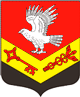 Муниципальное образование«ЗАНЕВСКОЕ ГОРОДСКОЕ ПОСЕЛЕНИЕ»Всеволожского муниципального района Ленинградской областиАДМИНИСТРАЦИЯПОСТАНОВЛЕНИЕ21.11.2017 г.											№ 767д. ЗаневкаОб уполномоченном должностном лице, имеющего право на составление протоколов по части 1 ст. 20.25 Кодекса Российской Федерации об административных правонарушенияхВ соответствии с частью 5 статьи 32.2 Кодекса Российской Федерации об административных правонарушениях , администрация муниципального образования «Заневское городское поселение» Всеволожского муниципального района Ленинградской областиПОСТАНОВЛЯЕТ:Уполномочить исполняющего обязанности заместителя главы администрации муниципального образования «Заневское городское поселение» Всеволожского муниципального района Ленинградской области Гречица Владимира Викторовича на составление протоколов по части 1 статьи 20.25 Кодекса Российской Федерации об административных правонарушениях.Постановление администрации от 21.04.2017 г. № 229 «Об уполномоченном должностном лице, имеющего право на составление протоколов по части 1 ст. 20.25 Кодекса Российской Федерации об административных правонарушениях» признать утратившим силу.Настоящее постановление вступает в силу со дня подписания.Контроль за исполнением настоящего постановления оставляю за собой.Глава администрации	А.В. Гердий